www.czechstepbystep.czKrátké české zprávy: Silvestr
Před poslechem:                                                                              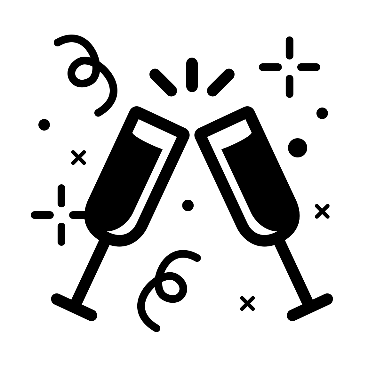 1. Povídejte si. 1. Jak slavíte ve Vaší zemi konec roku?2. Líbí se Vám ohňostroje?…………………………………………………….............................................        Při poslechu:2. Označte, co je správně.1. V Česku se Silvestr slaví 31.12. / 30.12.2. Oblíbené občerstvení na Silvestra jsou chlebíčky a cukroví / jednohubky.3. Lidí se baví / barví s rodinou nebo přáteli.4. O půlnoci / v poledne si lidé připijí šampaňským.5. Po půlnoci se ve vodě / na nebi objevují ohňostroje.6. Všichni si přejí, aby byl rok 2023 horší / lepší.……………………………………………………………………………………..Po poslechu:3. Doplňte slova do textu. Jedno slovo nebudete potřebovat.▲ ohňostroje ▲ připravili ▲ bez ▲ koláče ▲minulý ▲ starým ▲ přáteli ▲ chlebíčky ▲ sklenkouSilvestrV sobotu 31. prosince se Češi loučili se (1.) _________ rokem a vítali příchod roku nového - slavil se Silvestr. Lidé (2.) ________ jídlo a pití, hlavně oblíbené (3.) _______ a jednohubky, sešli se s rodinou nebo s (4.) ________, bavili se a o půlnoci si připili (5.) ______ šampaňského. Mnozí si neumí představit Silvestra (6.) _______ zábavní pyrotechniky, a tak se po půlnoci na nebi objevily 
(7.) _______. Všichni si moc přejí, aby rok 2023 byl lepší než ten (8.) _______.